Université Mohamed Khider BiskraFaculté des  Sciences Exactes et Sciences de la nature et de la vieDépartement des Sciences de la nature et de la vie Contrôle de Botanique 2ème année LMD (2023-2024) corriger typeExercice : N 1Légendez le schéma ci-dessous 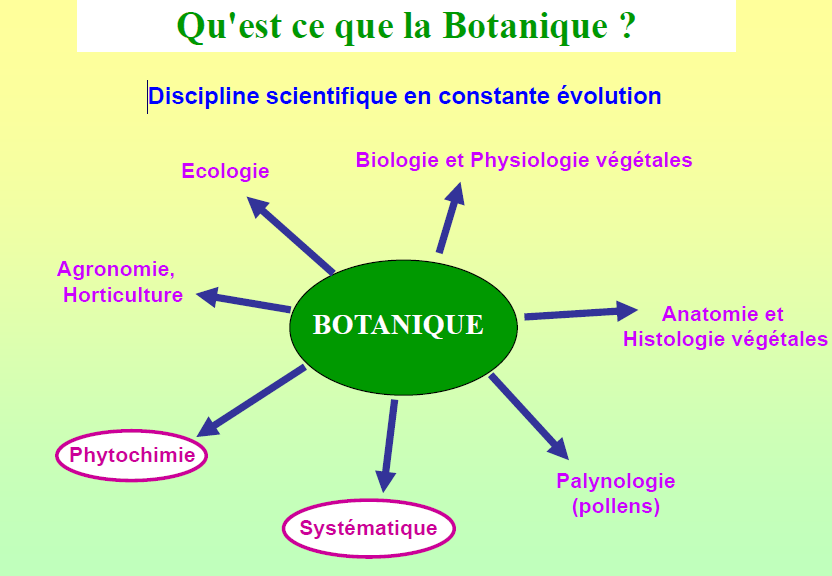 Exercice : N 2Définissez les mots ci-dessous Protothalle : Ce sont des thalles filamenteux ramifiés. Ils peuvent être tubulaires ou foliacésCladome : Ce sont des thalles présentant des axes à croissance indéfinie et des axes à croissance définie Fucoïde : ces algues montre une différenciation de 3 parties : fronde, stipe et cramponsCaryogamie : c’est la fusion des deux noyaux donnant un noyau diploïdeSaprophytisme : Utilisation de substances organiques mortesReviviscence :   la capacité de résister à de très fortes dessiccations. lichen homéomère: Dans toute l'épaisseur du thalle, les hyphes et les gonidies sont mélangés dans les mêmes proportionsArchégones : l’organes sexuels de la femelleAmphithécium : la zone externe de la paroi du sporophyte chez les bryophyteExercice : N 3Donnez un titre pour chacun des schémas ci-dessous 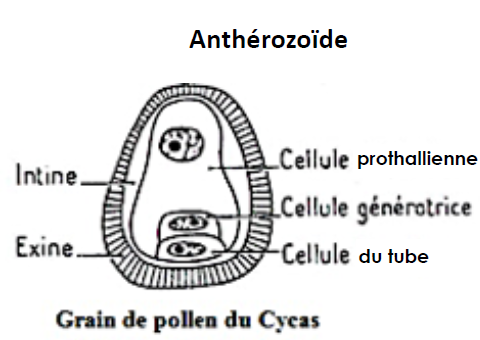 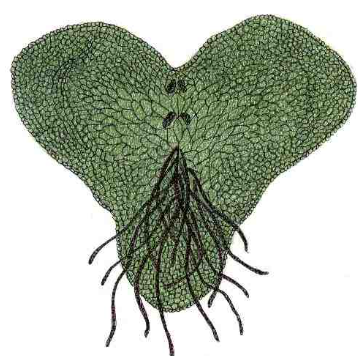 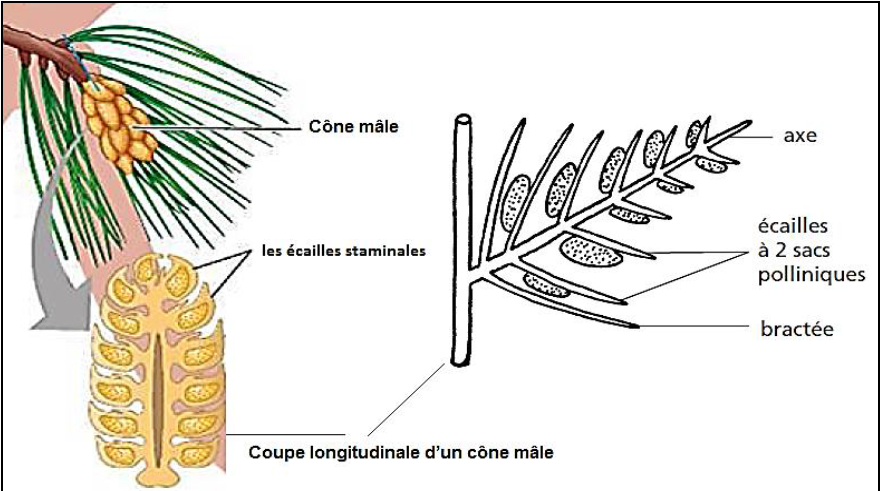                                          gamétophyte chez les ptéridophytesExercice : N4 Donnez un titre pour chaque schéma ci-dessous 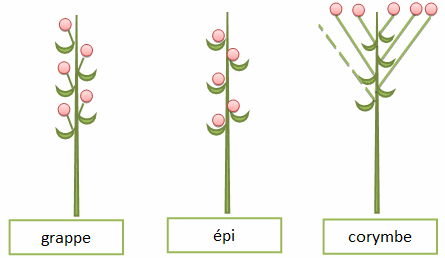 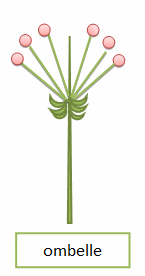 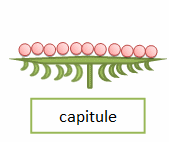 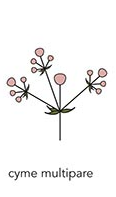 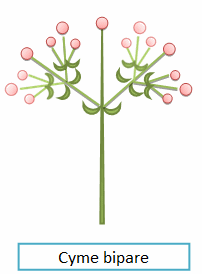 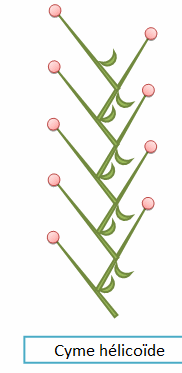 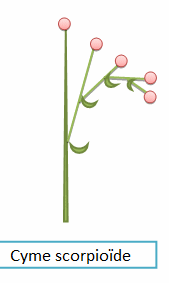 Nom :Prénom :Groupe :Note :